MAHKAMAH AGUNG REPUBLIK INDONESIA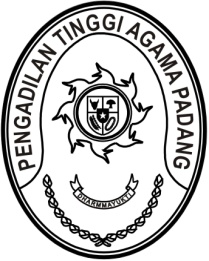 DIREKTORAT JENDERAL BADAN PERADILAN AGAMAPENGADILAN TINGGI AGAMA PADANGJalan By Pass KM 24, Batipuh Panjang, Koto TangahKota Padang, Sumatera Barat 25171 www.pta-padang.go.id, admin@pta-padang.go.idSURAT TUGASNomor : W3-A/          /HM.02.1/VIII/2023Padang, 21 Agustus 2023Ketua,Dr. Drs. H. Pelmizar M.H.I.Tembusan :Menimbang:bahwa Komisi Informasi Provinsi Sumatera Barat mengadakan kegiatan Bimbingan Teknis (Bimtek) Monitoring dan Evaluasi (Monev) Keterbukaan Informasi Publik yang diikuti oleh Pengadilan Tingkat Banding dan Pengadilan Agama se-Sumatera Barat; Dasar:MENUGASKANMENUGASKANMENUGASKANKepada:Untuk:Mengikuti kegiatan Bimbingan Teknis (Bimtek) Monitoring dan Evaluasi (Monev) Keterbukaan Informasi Publik pada tanggal 21 Agustus 2023 di Aula Kantor Gubernur Provinsi Sumatera Barat, Jl. Jend. Sudirman No.51, Kota Padang.Surat tugas ini dibuat untuk dipergunakan sebagaimana mestinya.1.Ketua Komisi Informasi Provinsi Sumatera Barat.